ErkenningAanvrager: *NAAM*
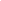 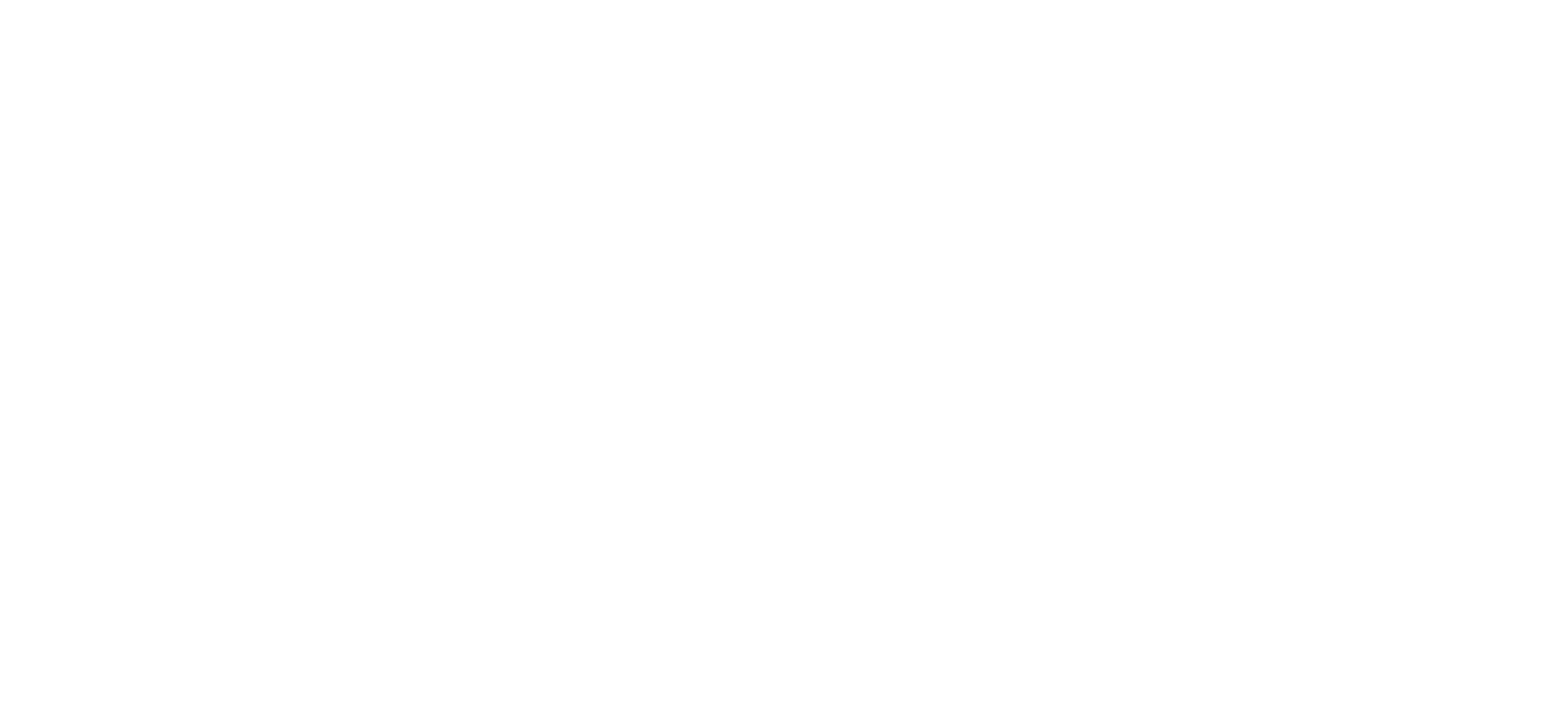 Aanvraag ErkenningDEADLINE : 1 aprilMotivatie en voorwaardenLeg de oprichting en werking van je vereniging in enkele zinnen uit: Wat doen jullie, hoe ziet jullie bestuur eruit, wat willen jullie met jullie werking bereiken?Om aanspraak te maken op een erkenning, moet een vereniging minstens voldoen aan volgende voorwaarden: (beargumenteer elk argument bondig)De vereniging bestaat voor het grootste deel uit Leuvense studenten;De vereniging is gericht op Leuvense studenten;De vereniging staat open voor alle Leuvense studenten; De vereniging heeft geen financiële drempel voor zij die lid willen worden;De vereniging is niet winstgevend; 	Vragen jullie lidgeld aan leden? Zo ja, hoeveel en voor welke doeleinden wordt dit gebruikt?De vereniging is nog steeds actief (heeft de voorbije 365 dagen minstens twee open activiteiten georganiseerd); Zie onderaan. De vereniging doet actief en objectief aan ledenwerving;Het doel van de vereniging komt overeen met de algemene principes die LOKO wil uitstralen;De vereniging onderschrijft (deze zijn via afspraak op LOKO te tekenen na een erkenning): het doopcharter;de rechten van de mens en de huidige antidiscriminatiewetgeving;De vereniging streeft de bevordering van een goede samenleving met de inwoners van Leuven na.In welk opzicht is jullie vereniging uniek in zijn werking in de Leuvense studentengemeenschap?BewijsstukkenDien hieronder de bewijzen van twee erkende evenementen in. Dit is verplicht bij elke erkenningsaanvraag, om te bewijzen dat de vereniging actief is.Let op de algemene voorwaarden bij het uitkiezen van je bewijsstukken:Een erkend evenement is een evenement dat voldoet aan de volgende voorwaarden:openbaar toegankelijk door voldoende promo zodat het geen ‘gesloten’ evenement is dat maar een selectief publiek bereikt;voldoende promo wordt gedefinieerd als minstens een openbaar evenement op Facebook of een post op een openbare Instagrampagina;toegankelijk voor elke Leuvense student (iedereen mag hieraan deelnemen en er mogen geen deelnemers doelbewust bij aanvang geweigerd worden);gericht op Leuvense studenten;niet louter recreatief (zoals een TD of een cantus);niet voornamelijk gericht op ledenwerving;zelfde inkomprijs voor leden als niet-leden;niet in samenwerking met andere verenigingen/organisaties georganiseerd.Bewijsstuk 1Link naar het evenement op openbare sociale media (bv. Facebook, Instagram):Het evenement was niet louter recreatief, maar had een educatieve/culturele/sportieve/… meerwaarde. Leg uit waarom:Het evenement was toegankelijk voor elke Leuvense student. Leg uit waarom:Indien je vereniging nog slechts één erkend evenement heeft kunnen organiseren, is enkel Bewijsstuk 1 voldoende. Dan kan je vereniging een voorlopige ondersteuningserkenning aanvragen: deze duurt één jaar (in plaats van drie), waarin er middelen worden aangeboden om voldoende erkende evenementen te organiseren, om daarna een standaard erkenning van drie jaar aan te vragen. Bewijsstuk 2Link naar het evenement op openbare sociale media (bv. Facebook, Instagram):Het evenement was niet louter recreatief, maar had een educatieve, culturele, sportieve of dergelijke meerwaarde. Leg uit waarom:Het evenement was toegankelijk voor elke Leuvense student. Leg uit waarom:Stuur dit ingevulde document naar subsidies@loko.be. Indien er bijkomende documenten zoals statuten, uitgebreidere motivatie voor erkenning… zijn, kunnen deze ook toegevoegd worden en voor de subsidiecommissie verschijnen.Naam evenementDatum (voorbije 365 dagen)LocatieNaam evenementDatum (voorbije 365 dagen)Locatie